Check applicable claims and complete all blanks.  Mediationa.	Mediation is requested to be ordered pursuant to Reg. 67-1801 B.b.	Mediation is required pursuant to Reg. 67-1802.c.	Mediation is requested by consent of the Parties pursuant to Reg. 67-1803.d.	Mediation has been conducted by a duly qualified mediator and resulted in an impasse.Questions regarding mediation may be submitted to mediation@wcc.sc.gov.I certify I have served this document pursuant to Reg. 67-211 by delivering a copy to_______________________________________address__________________________ on the ___day of ____20__,by   first class postage      certified mail       personal service. A $50.00 filing fee is required. _________________________________________       ______________________________                                              ____        __________________Preparer’s Signature                                                  Title                                                      Email                                              Date   Workers’ Compensation Commission  1333 Main Street, Suite 500  P.O.   (803) 737-5675   www.wcc.sc.gov 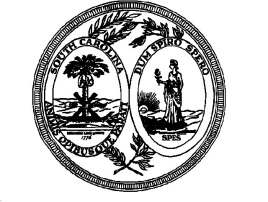  1.The employee sustained a compensable accidental injury to the The employee sustained a compensable accidental injury to the The employee sustained a compensable accidental injury to the The employee sustained a compensable accidental injury to the The employee sustained a compensable accidental injury to the The employee sustained a compensable accidental injury to the The employee sustained a compensable accidental injury to the (part of the body)  on (date)(date)in (county),State of (state)(state). 2.That the Second Injury Fund was put on notice of the claim onThat the Second Injury Fund was put on notice of the claim onThat the Second Injury Fund was put on notice of the claim onThat the Second Injury Fund was put on notice of the claim onThat the Second Injury Fund was put on notice of the claim onThat the Second Injury Fund was put on notice of the claim onThat the Second Injury Fund was put on notice of the claim on(date) .(date) .(date) .(date) . 3.That the carrier concluded the disability claim by    Award      Agreement   on That the carrier concluded the disability claim by    Award      Agreement   on That the carrier concluded the disability claim by    Award      Agreement   on That the carrier concluded the disability claim by    Award      Agreement   on That the carrier concluded the disability claim by    Award      Agreement   on That the carrier concluded the disability claim by    Award      Agreement   on That the carrier concluded the disability claim by    Award      Agreement   on That the carrier concluded the disability claim by    Award      Agreement   on (date) .(date) .(date) .(date) . 4.That the subsequent injury combined with or was aggravated by the below-named permanent impairment under S.C. Code Section 42-9-400(d): That the subsequent injury combined with or was aggravated by the below-named permanent impairment under S.C. Code Section 42-9-400(d): That the subsequent injury combined with or was aggravated by the below-named permanent impairment under S.C. Code Section 42-9-400(d): That the subsequent injury combined with or was aggravated by the below-named permanent impairment under S.C. Code Section 42-9-400(d): That the subsequent injury combined with or was aggravated by the below-named permanent impairment under S.C. Code Section 42-9-400(d): That the subsequent injury combined with or was aggravated by the below-named permanent impairment under S.C. Code Section 42-9-400(d): That the subsequent injury combined with or was aggravated by the below-named permanent impairment under S.C. Code Section 42-9-400(d): That the subsequent injury combined with or was aggravated by the below-named permanent impairment under S.C. Code Section 42-9-400(d): That the subsequent injury combined with or was aggravated by the below-named permanent impairment under S.C. Code Section 42-9-400(d): That the subsequent injury combined with or was aggravated by the below-named permanent impairment under S.C. Code Section 42-9-400(d): That the subsequent injury combined with or was aggravated by the below-named permanent impairment under S.C. Code Section 42-9-400(d): That the subsequent injury combined with or was aggravated by the below-named permanent impairment under S.C. Code Section 42-9-400(d): That the subsequent injury combined with or was aggravated by the below-named permanent impairment under S.C. Code Section 42-9-400(d): That the subsequent injury combined with or was aggravated by the below-named permanent impairment under S.C. Code Section 42-9-400(d): That the subsequent injury combined with or was aggravated by the below-named permanent impairment under S.C. Code Section 42-9-400(d): a. Listed Impairment – (1) – (33)a. Listed Impairment – (1) – (33)a. Listed Impairment – (1) – (33)a. Listed Impairment – (1) – (33)b. (34)  (a) b. (34)  (a) c. (34)  (b)c. (34)  (b) 5.   a.   That the impairment preexisted;    a.   That the impairment preexisted;    a.   That the impairment preexisted;    a.   That the impairment preexisted;    a.   That the impairment preexisted;    a.   That the impairment preexisted;    a.   That the impairment preexisted;    a.   That the impairment preexisted;    a.   That the impairment preexisted;    a.   That the impairment preexisted;    a.   That the impairment preexisted;    a.   That the impairment preexisted;    a.   That the impairment preexisted;    a.   That the impairment preexisted;    a.   That the impairment preexisted;    b.   That the impairment was permanent; and   b.   That the impairment was permanent; and   b.   That the impairment was permanent; and   b.   That the impairment was permanent; and   b.   That the impairment was permanent; and   b.   That the impairment was permanent; and   b.   That the impairment was permanent; and   b.   That the impairment was permanent; and   b.   That the impairment was permanent; and   b.   That the impairment was permanent; and   b.   That the impairment was permanent; and   b.   That the impairment was permanent; and   b.   That the impairment was permanent; and   b.   That the impairment was permanent; and   b.   That the impairment was permanent; and   c.   That the impairment is a physical condition.    c.   That the impairment is a physical condition.    c.   That the impairment is a physical condition.    c.   That the impairment is a physical condition.    c.   That the impairment is a physical condition.    c.   That the impairment is a physical condition.    c.   That the impairment is a physical condition.    c.   That the impairment is a physical condition.    c.   That the impairment is a physical condition.    c.   That the impairment is a physical condition.    c.   That the impairment is a physical condition.    c.   That the impairment is a physical condition.    c.   That the impairment is a physical condition.    c.   That the impairment is a physical condition.    c.   That the impairment is a physical condition.  6.   That the prior impairment combined with or was aggravated by the subsequent injury.   That the prior impairment combined with or was aggravated by the subsequent injury.   That the prior impairment combined with or was aggravated by the subsequent injury.   That the prior impairment combined with or was aggravated by the subsequent injury.   That the prior impairment combined with or was aggravated by the subsequent injury.   That the prior impairment combined with or was aggravated by the subsequent injury.   That the prior impairment combined with or was aggravated by the subsequent injury.   That the prior impairment combined with or was aggravated by the subsequent injury.   That the prior impairment combined with or was aggravated by the subsequent injury.   That the prior impairment combined with or was aggravated by the subsequent injury.   That the prior impairment combined with or was aggravated by the subsequent injury.   That the prior impairment combined with or was aggravated by the subsequent injury.   That the prior impairment combined with or was aggravated by the subsequent injury.   That the prior impairment combined with or was aggravated by the subsequent injury.   That the prior impairment combined with or was aggravated by the subsequent injury. 7.   That the combination/aggravation substantially increased the liability of the carrier for:    disability    medical  or   both.   That the combination/aggravation substantially increased the liability of the carrier for:    disability    medical  or   both.   That the combination/aggravation substantially increased the liability of the carrier for:    disability    medical  or   both.   That the combination/aggravation substantially increased the liability of the carrier for:    disability    medical  or   both.   That the combination/aggravation substantially increased the liability of the carrier for:    disability    medical  or   both.   That the combination/aggravation substantially increased the liability of the carrier for:    disability    medical  or   both.   That the combination/aggravation substantially increased the liability of the carrier for:    disability    medical  or   both.   That the combination/aggravation substantially increased the liability of the carrier for:    disability    medical  or   both.   That the combination/aggravation substantially increased the liability of the carrier for:    disability    medical  or   both.   That the combination/aggravation substantially increased the liability of the carrier for:    disability    medical  or   both.   That the combination/aggravation substantially increased the liability of the carrier for:    disability    medical  or   both.   That the combination/aggravation substantially increased the liability of the carrier for:    disability    medical  or   both.   That the combination/aggravation substantially increased the liability of the carrier for:    disability    medical  or   both.   That the combination/aggravation substantially increased the liability of the carrier for:    disability    medical  or   both.   That the combination/aggravation substantially increased the liability of the carrier for:    disability    medical  or   both. 8.   That the impairment was a hindrance or obstacle to employment or re-employment.   That the impairment was a hindrance or obstacle to employment or re-employment.   That the impairment was a hindrance or obstacle to employment or re-employment.   That the impairment was a hindrance or obstacle to employment or re-employment.   That the impairment was a hindrance or obstacle to employment or re-employment.   That the impairment was a hindrance or obstacle to employment or re-employment.   That the impairment was a hindrance or obstacle to employment or re-employment.   That the impairment was a hindrance or obstacle to employment or re-employment.   That the impairment was a hindrance or obstacle to employment or re-employment.   That the impairment was a hindrance or obstacle to employment or re-employment.   That the impairment was a hindrance or obstacle to employment or re-employment.   That the impairment was a hindrance or obstacle to employment or re-employment.   That the impairment was a hindrance or obstacle to employment or re-employment.   That the impairment was a hindrance or obstacle to employment or re-employment.   That the impairment was a hindrance or obstacle to employment or re-employment. 9.   a.   That the employer has knowledge of the prior impairment;   a.   That the employer has knowledge of the prior impairment;   a.   That the employer has knowledge of the prior impairment;   a.   That the employer has knowledge of the prior impairment;   a.   That the employer has knowledge of the prior impairment;   a.   That the employer has knowledge of the prior impairment;   a.   That the employer has knowledge of the prior impairment;   a.   That the employer has knowledge of the prior impairment;   a.   That the employer has knowledge of the prior impairment;   a.   That the employer has knowledge of the prior impairment;   a.   That the employer has knowledge of the prior impairment;   a.   That the employer has knowledge of the prior impairment;   a.   That the employer has knowledge of the prior impairment;   a.   That the employer has knowledge of the prior impairment;   a.   That the employer has knowledge of the prior impairment;   b.   That the impairment was unknown to the employee and the employer; or   b.   That the impairment was unknown to the employee and the employer; or   b.   That the impairment was unknown to the employee and the employer; or   b.   That the impairment was unknown to the employee and the employer; or   b.   That the impairment was unknown to the employee and the employer; or   b.   That the impairment was unknown to the employee and the employer; or   b.   That the impairment was unknown to the employee and the employer; or   b.   That the impairment was unknown to the employee and the employer; or   b.   That the impairment was unknown to the employee and the employer; or   b.   That the impairment was unknown to the employee and the employer; or   b.   That the impairment was unknown to the employee and the employer; or   b.   That the impairment was unknown to the employee and the employer; or   b.   That the impairment was unknown to the employee and the employer; or   b.   That the impairment was unknown to the employee and the employer; or   b.   That the impairment was unknown to the employee and the employer; or   c.    That the employee concealed the prior impairment from the employer.   c.    That the employee concealed the prior impairment from the employer.   c.    That the employee concealed the prior impairment from the employer.   c.    That the employee concealed the prior impairment from the employer.   c.    That the employee concealed the prior impairment from the employer.   c.    That the employee concealed the prior impairment from the employer.   c.    That the employee concealed the prior impairment from the employer.   c.    That the employee concealed the prior impairment from the employer.   c.    That the employee concealed the prior impairment from the employer.   c.    That the employee concealed the prior impairment from the employer.   c.    That the employee concealed the prior impairment from the employer.   c.    That the employee concealed the prior impairment from the employer.   c.    That the employee concealed the prior impairment from the employer.   c.    That the employee concealed the prior impairment from the employer.   c.    That the employee concealed the prior impairment from the employer.10.   That the subsequent injury would not have occurred “but for” the prior impairment.   That the subsequent injury would not have occurred “but for” the prior impairment.   That the subsequent injury would not have occurred “but for” the prior impairment.   That the subsequent injury would not have occurred “but for” the prior impairment.   That the subsequent injury would not have occurred “but for” the prior impairment.   That the subsequent injury would not have occurred “but for” the prior impairment.   That the subsequent injury would not have occurred “but for” the prior impairment.   That the subsequent injury would not have occurred “but for” the prior impairment.   That the subsequent injury would not have occurred “but for” the prior impairment.   That the subsequent injury would not have occurred “but for” the prior impairment.   That the subsequent injury would not have occurred “but for” the prior impairment.   That the subsequent injury would not have occurred “but for” the prior impairment.   That the subsequent injury would not have occurred “but for” the prior impairment.   That the subsequent injury would not have occurred “but for” the prior impairment.   That the subsequent injury would not have occurred “but for” the prior impairment.11.That the above claim qualifies for reimbursement under S.C. Code Section 42-9-410 because:That the above claim qualifies for reimbursement under S.C. Code Section 42-9-410 because:That the above claim qualifies for reimbursement under S.C. Code Section 42-9-410 because:That the above claim qualifies for reimbursement under S.C. Code Section 42-9-410 because:That the above claim qualifies for reimbursement under S.C. Code Section 42-9-410 because:That the above claim qualifies for reimbursement under S.C. Code Section 42-9-410 because:That the above claim qualifies for reimbursement under S.C. Code Section 42-9-410 because:That the above claim qualifies for reimbursement under S.C. Code Section 42-9-410 because:That the above claim qualifies for reimbursement under S.C. Code Section 42-9-410 because:That the above claim qualifies for reimbursement under S.C. Code Section 42-9-410 because:That the above claim qualifies for reimbursement under S.C. Code Section 42-9-410 because:That the above claim qualifies for reimbursement under S.C. Code Section 42-9-410 because:That the above claim qualifies for reimbursement under S.C. Code Section 42-9-410 because:That the above claim qualifies for reimbursement under S.C. Code Section 42-9-410 because:That the above claim qualifies for reimbursement under S.C. Code Section 42-9-410 because:12.Other grounds for claim:Other grounds for claim:Other grounds for claim: